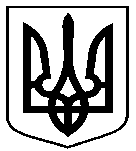 РОЗПОРЯДЖЕННЯМІСЬКОГО ГОЛОВИм. Сумивід   21.11.2017     №  405-РПро створення  тимчасової   комісії  з проведення  обстеження будівель і споруд комунальної форми власності для встановлення можливості їх використання для укриття населення як споруд подвійного призначення та найпростіших укриттів З метою визначення наявності та технічного стану будівель і споруд, що належить до комунальної форми власності, для встановлення можливості їх використання для укриття населення як споруд подвійного призначення та найпростіших укриттів, відповідно до пунктів 23, 28 частини другої статті 19, статті 32 Кодексу цивільного захисту України, постанови Кабінету Міністрів України від 10 березня 2017 року № 138 «Деякі питання використання захисних споруд цивільного захисту», керуючись пунктом 20 частини четвертої статті 42 Закону України «Про  місцеве самоврядування в Україні» : 1. Створити тимчасову комісію з проведення обстеження будівель і споруд комунальної форми власності для встановлення можливості їх використання для укриття населення як споруд подвійного призначення та найпростіших укриттів у складі: Шпота                                     - директор   науково - виробничого   підприємства    Вадим Валерійович                «Будівельна наука» Академії будівництва України	                                        (за згодою);Шепіль                                     - завідувач сектору цивільного захисту Сумського  Владислав Володимирович    міського  відділу  Управління  Державної  служби                                                    України   з   надзвичайних   ситуацій   у  Сумській                                                    області (за згодою).2. У разі персональних змін у складі комісії та/або відсутності членів комісії (хвороба, відпустка, відрядження, звільнення тощо) особи, які виконують обов’язки, входять до складу комісії.3.  Для встановлення можливості використання споруд комунальної форми власності для укриття населення як споруд подвійного призначення та найпростіших укриттів, провести обстеження:- пішохідних тунелів;- споруд котлованного типу;- підвальних (цокольних) приміщень;- інших об’єктів, що за своїми технічними характеристиками та захисними властивостями можуть бути використані для укриття населення.	4. Вважати такими, що втратили чинність: 4.1. Розпорядження міського голови від 19.08.2017 № 271-Р «Про створення тимчасової комісії з проведення обстеження будівель і споруд комунальної форми власності для встановлення можливості їх використання для укриття населення як споруд подвійного призначення та найпростіших укриттів»;                                                                  34.2. Розпорядження міського голови від 15.09.2017  № 315-Р «Про внесення змін до розпорядження міського голови від 19.08.2017  № 271-Р «Про створення тимчасової   комісії  з  проведення  обстеження  будівель  і  споруд  комунальної форми власності для встановлення можливості їх використання для укриття населення як споруд подвійного призначення та найпростіших укриттів».5. Контроль за виконанням даного розпорядження покласти на заступника міського голови з питань діяльності виконавчих органів ради Журбу О.І.Міський голова                                                                                   О.М. ЛисенкоПетров 70 10 02Розіслати: згідно зі списком розсилкиЖурба Олександр Іванович- заступник міського голови з питань діяльності виконавчих органів ради, голова комісії;Зозуля Юлія ВікторівнаЧлени комісії: - головний спеціаліст відділу обліку комунального майна управління майна департаменту забезпечення ресурсних платежів  Сумської міської ради, секретар комісії. ВласенкоТетяна Василівна- начальник відділу експлуатації житлового фонду департаменту інфраструктури міста  Сумської міської ради;                 2Петров Артур Євгенович - начальник відділу з питань надзвичайних ситуацій та цивільного захисту населення  Сумської міської ради;Михайлик Тетяна  Олексіївна - заступник директора департаменту  забезпечення ресурсних платежів Сумської міської ради;Шилов Віталій Володимирович          - начальник управління капітального будівництва та дорожнього господарства Сумської міської ради;